Iowa Department						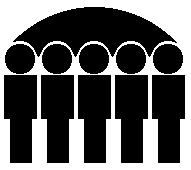 Of Human ServicesKevin W. Concannon, Director	Statistical Report On FIP Applications And Cases Discontinued	December 2004	Number of 	FIP	FIP-UP	Total	Pending at Beginning of 	1,019	227	1,246	Received during the 	3,819	618	4,437	Total Dispositions in 	3,849	670	4,519	Approved:	2,840	418	3,258	Denied:	650	147	797	Disposed of by 	359	105	464	Pending at end of 	989	175	1,164	Reasons for 	No Eligible Child:	145	13	158	Not Deprived of Support 	0	0	0	Resources Exceed 	13	2	15	Income Exceeds 	188	62	250	Failure to Comply w/ 	300	68	368	Failure to Comply w/ 	0	0	0	Undocumented Alien:	1	2	3	Nonresident:	3	0	3Reasons for other 	Application Withdrawn:	357	105	462	Unable to Locate or 	2	0	2Reasons for Cancellation of 	No Longer Eligible Child:	193	5	198	No Longer Deprived of 	0	0	0	Resources Exceed 	0	0	0	Income Exceeds Limits:	643	124	767	Moved or Cannot 	65	5	70	Recipient Initiative:	262	27	289	Failure to Comply w/ 	1,440	263	1,703	Failure to Comply w/ 	0	0	0	Loss of Disregards under 	0	0	0Total Cases Cancelled:	2,603	424	3,027Prepared by:Bureau of Research Analysis	Judy Darr (515) 281-4695Division of Results Based Accountability	   Statistical Research Analyst	